DOKUMENTASI PENELITIAN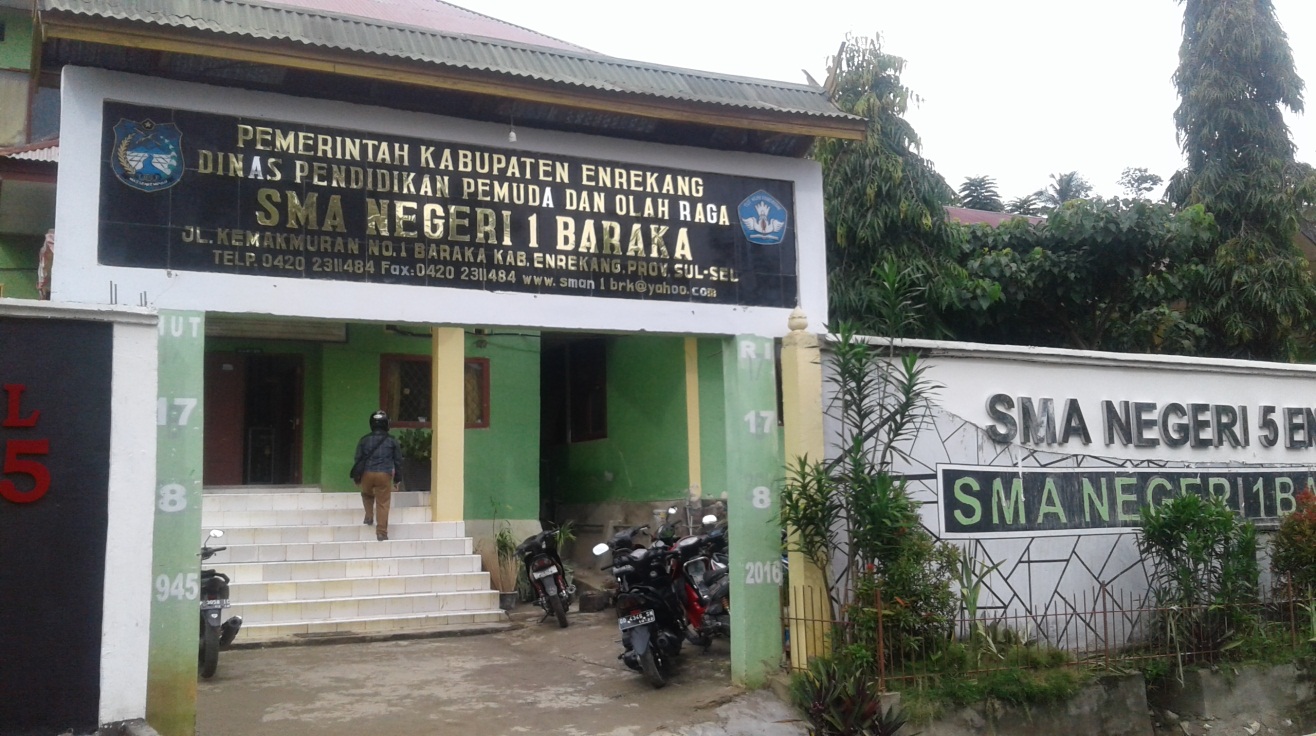 (Gerbang SMA Negeri 1 Baraka )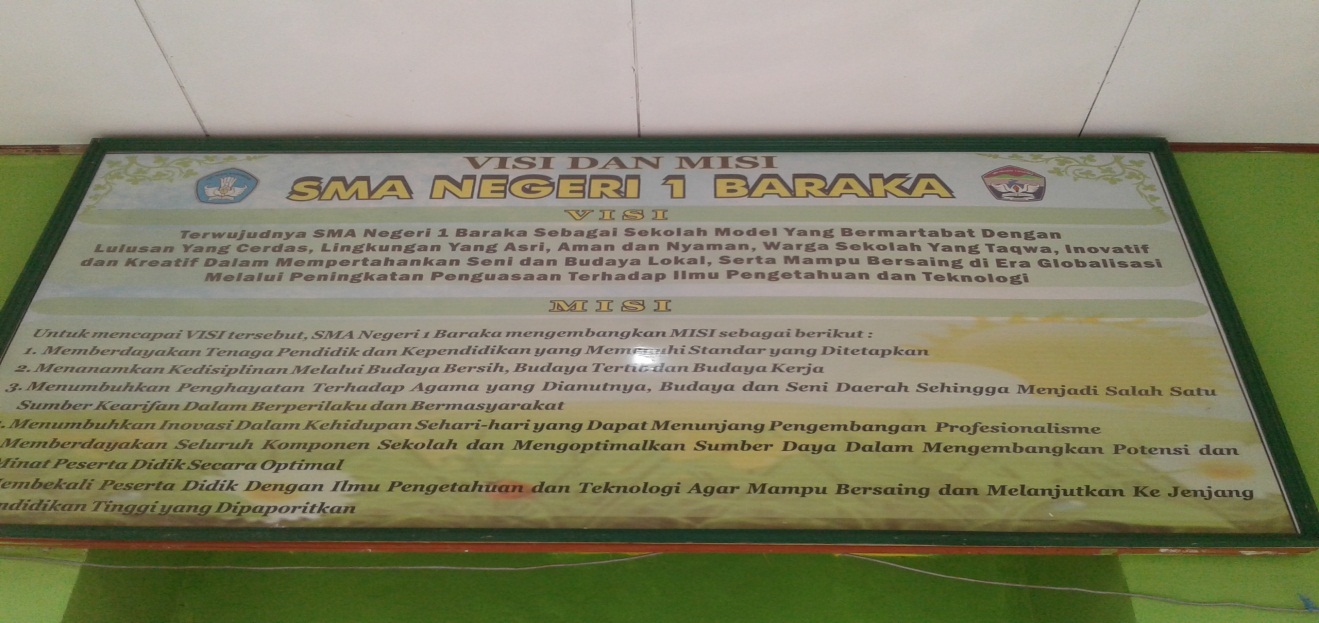 (Visi Misi SMA Negeri 1 Baraka)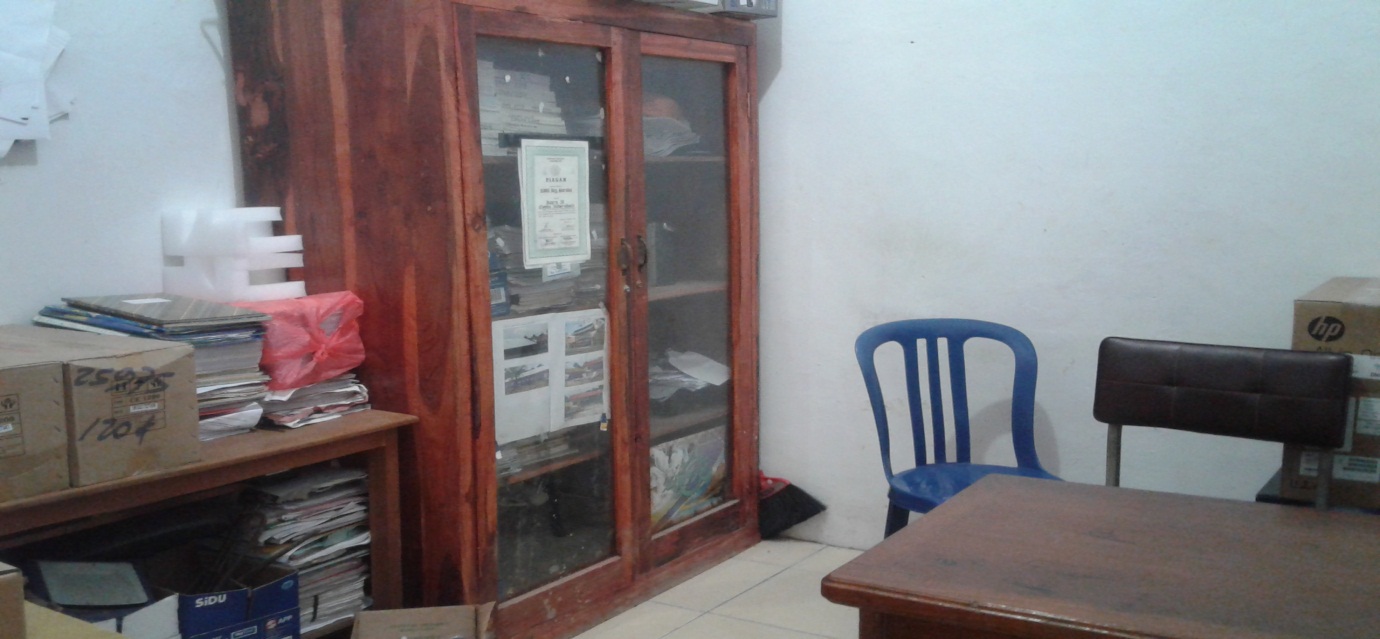  (Ruang Tata Usaha SMA Negeri 1 Baraka)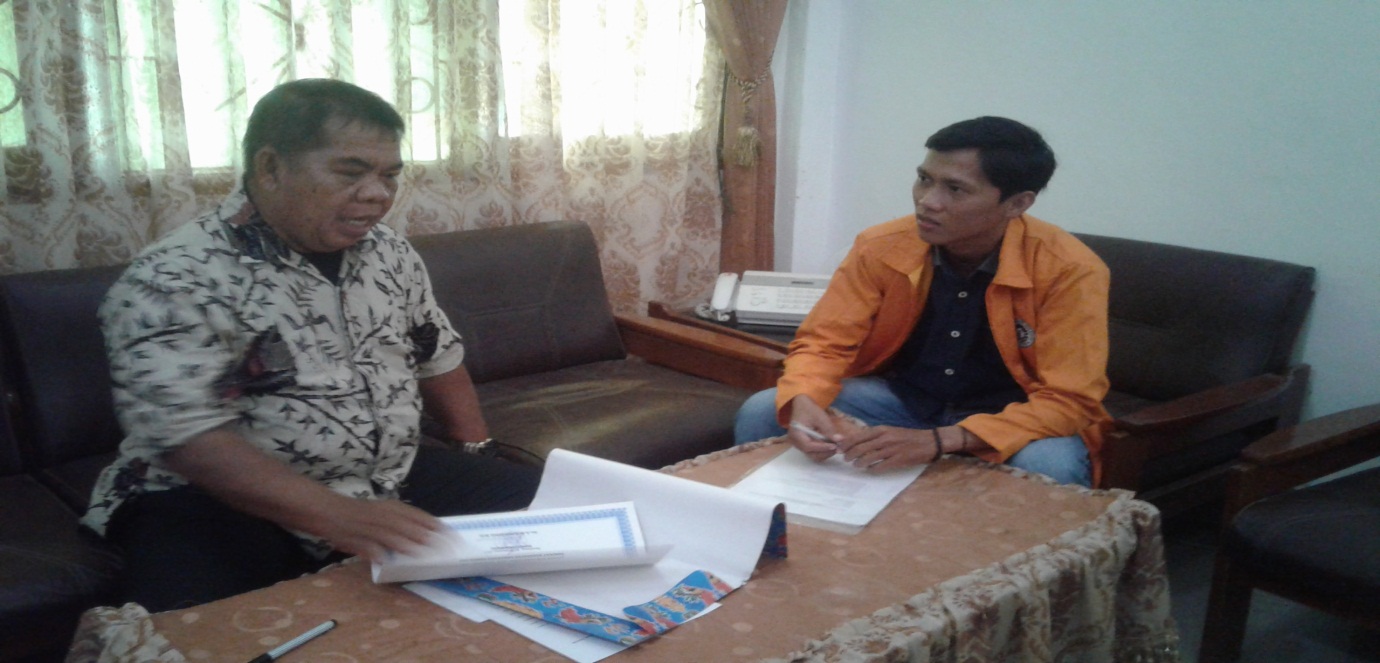 (Wawancara dengan Kepala Sekolah SMA Negeri 1 Baraka)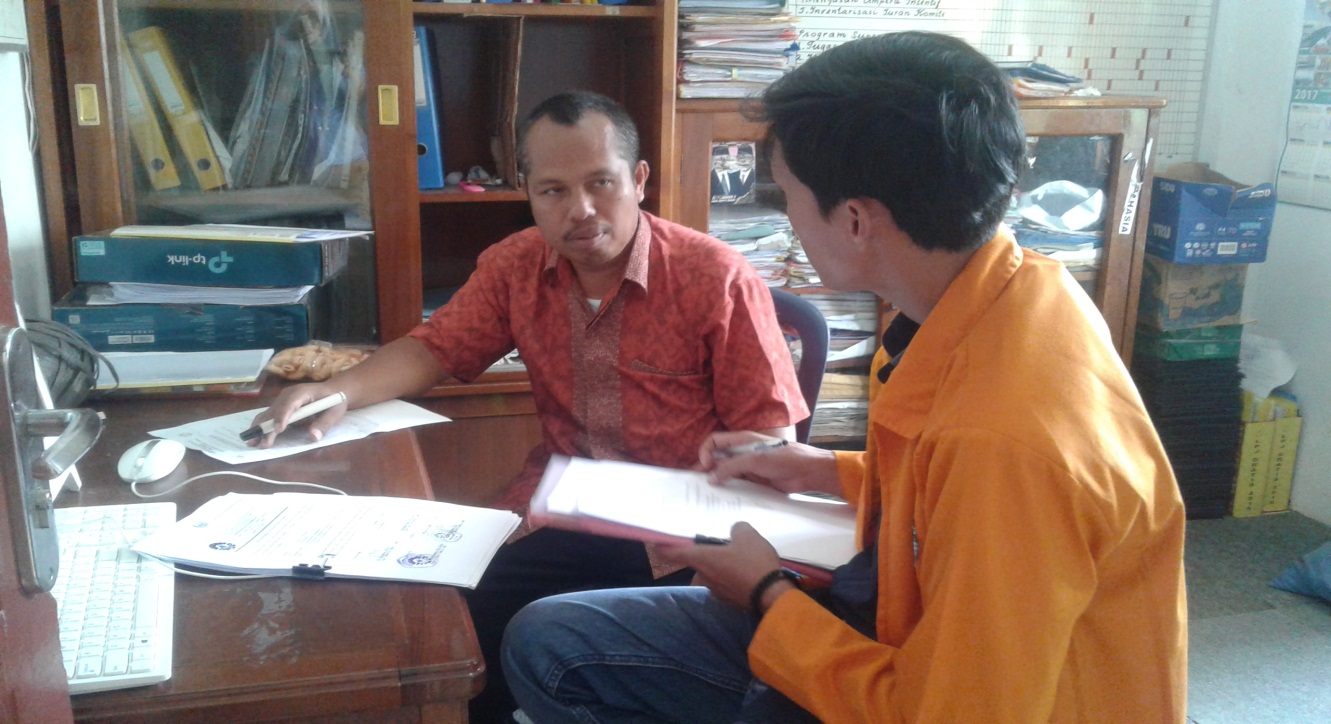 (Wawancara dengan kepala Tata Usaha SMA Negeri  1 Baraka)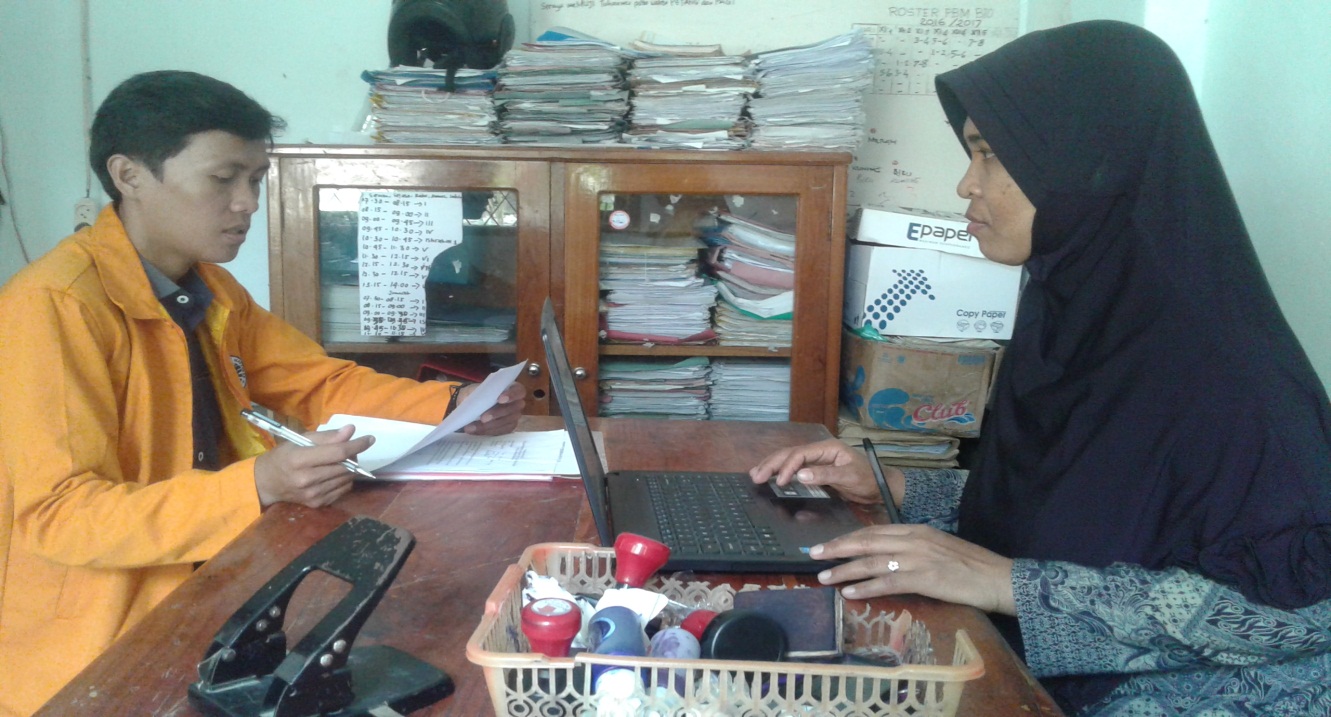 (Wawancara dengan Pegawai Tata Usaha SMA Negeri 1 Baraka)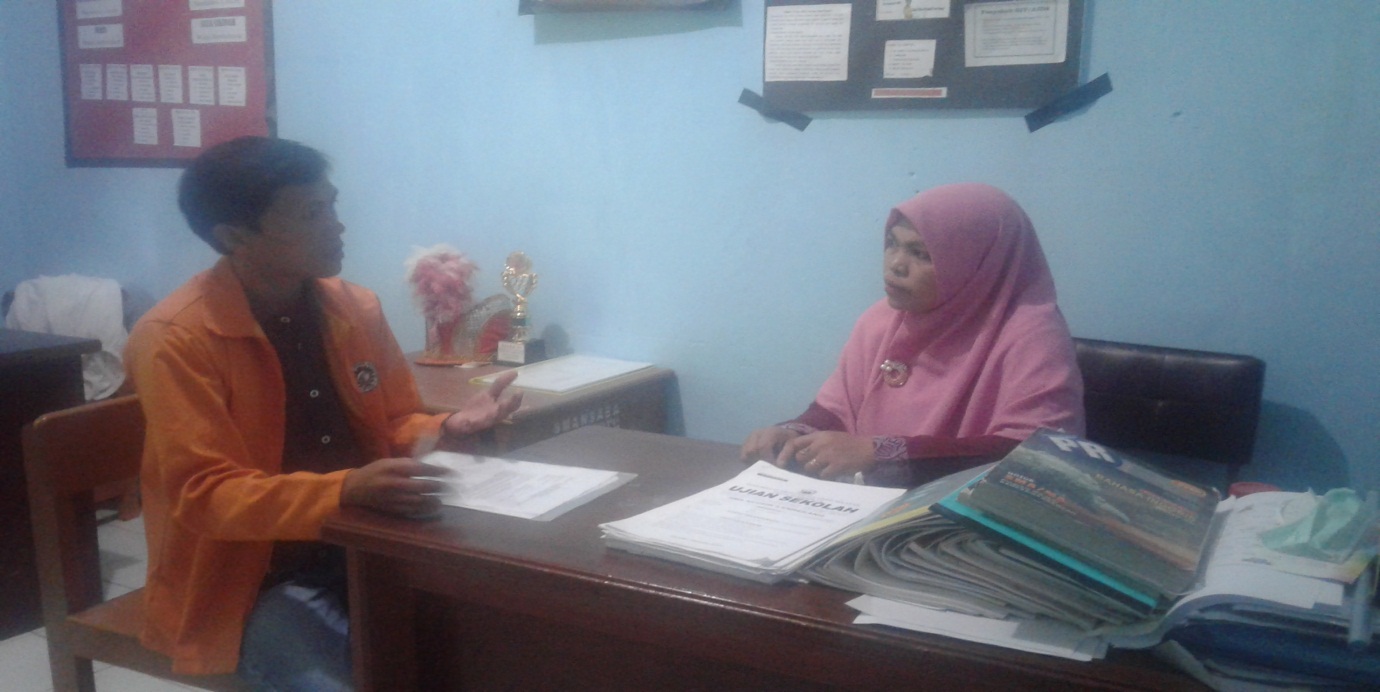 Wawancara dengan Guru SMA Negeri 1 Baraka) 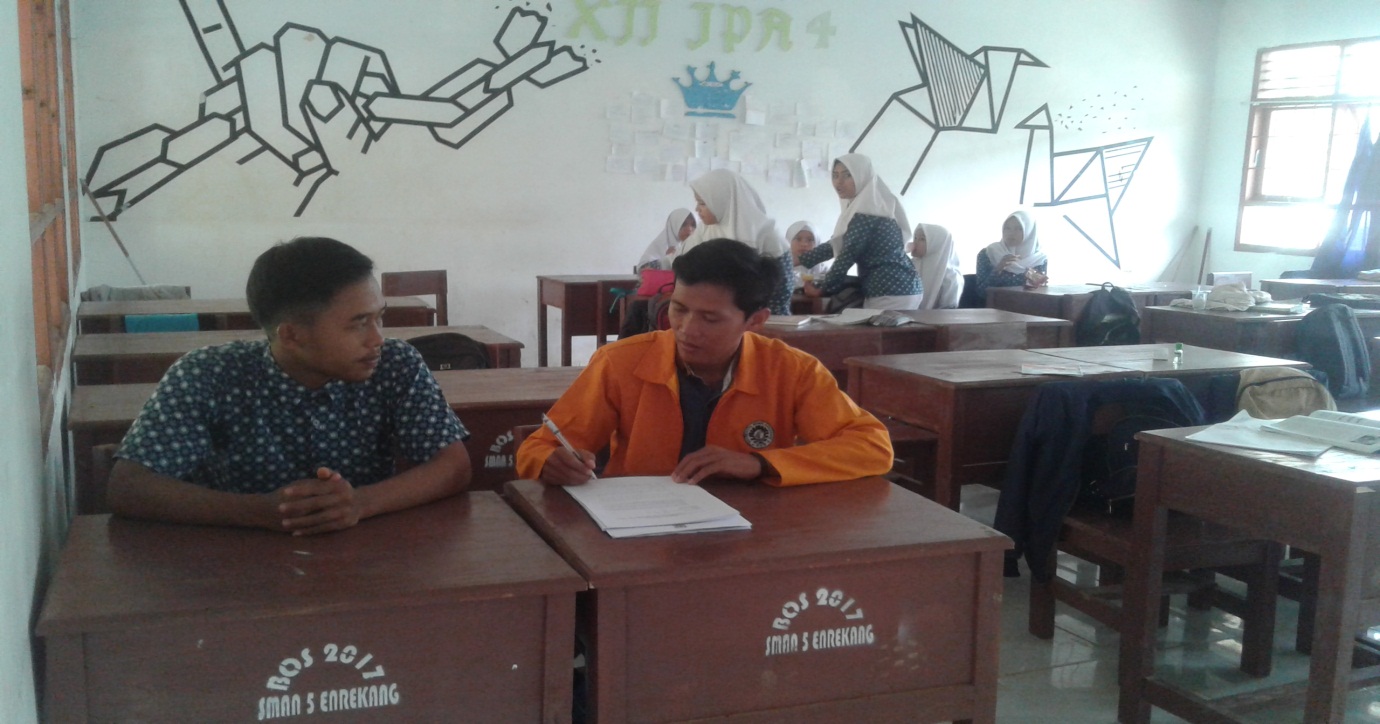 (Wawanaca dengan Siswa SMA Negeri 1 Baraka)
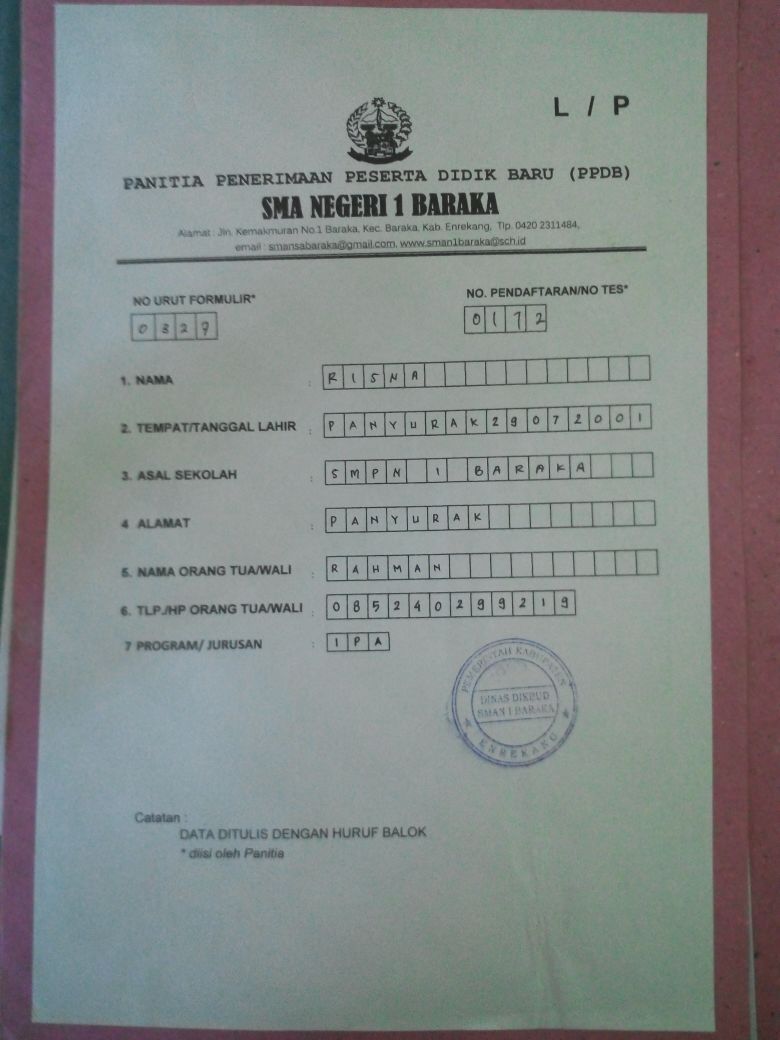 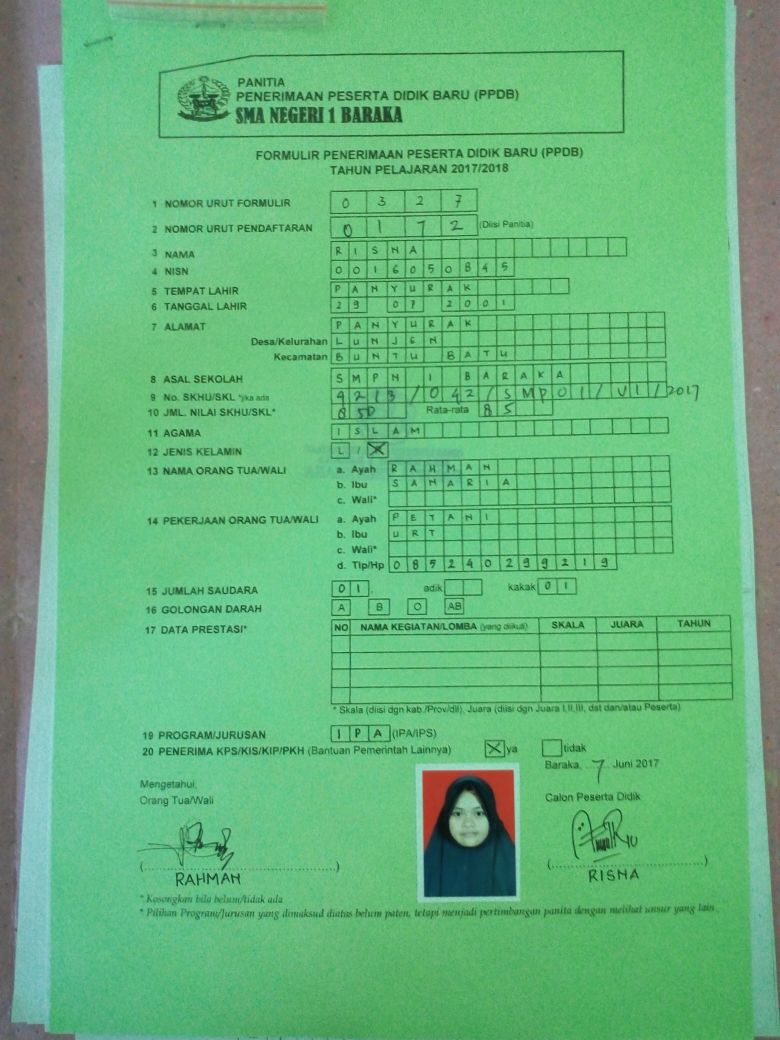 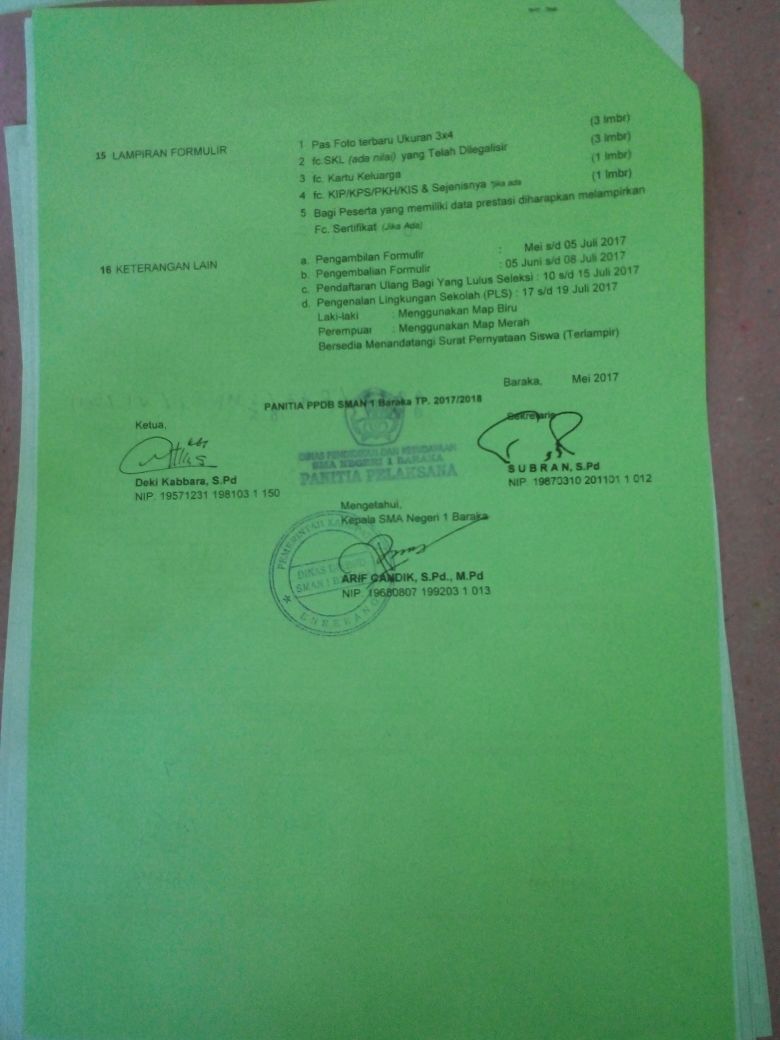 ( Blangko Penerimaan Siswa Baru SMA Negeri 1 Baraka )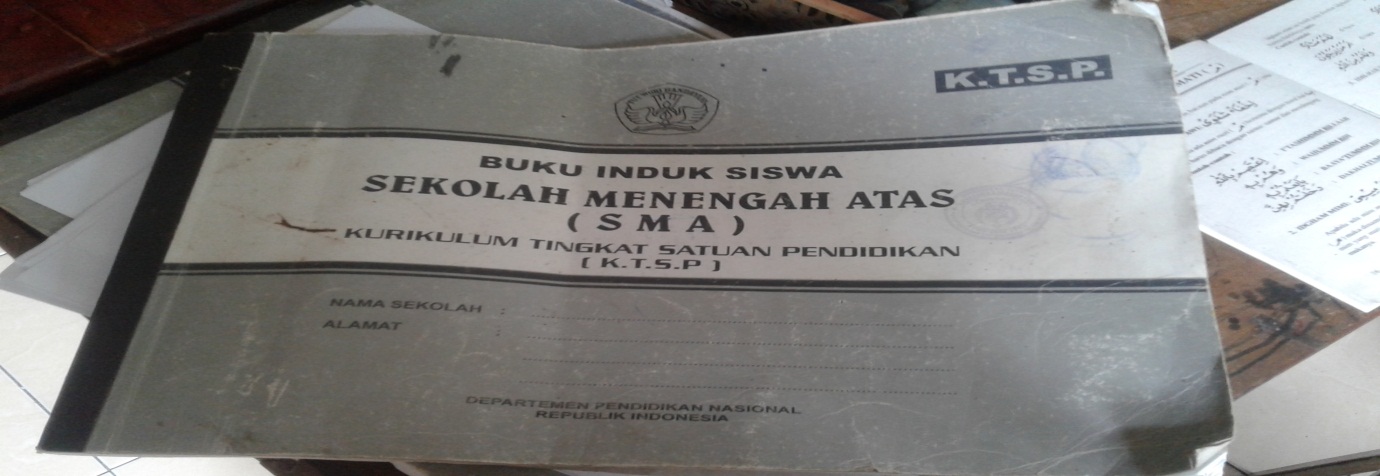 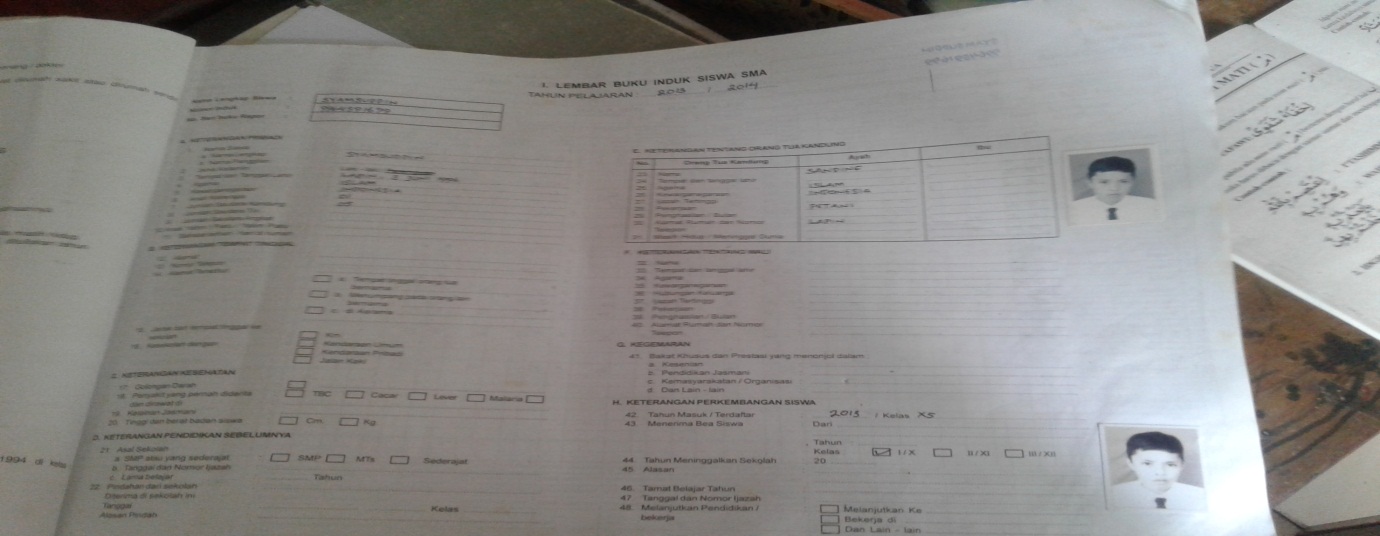 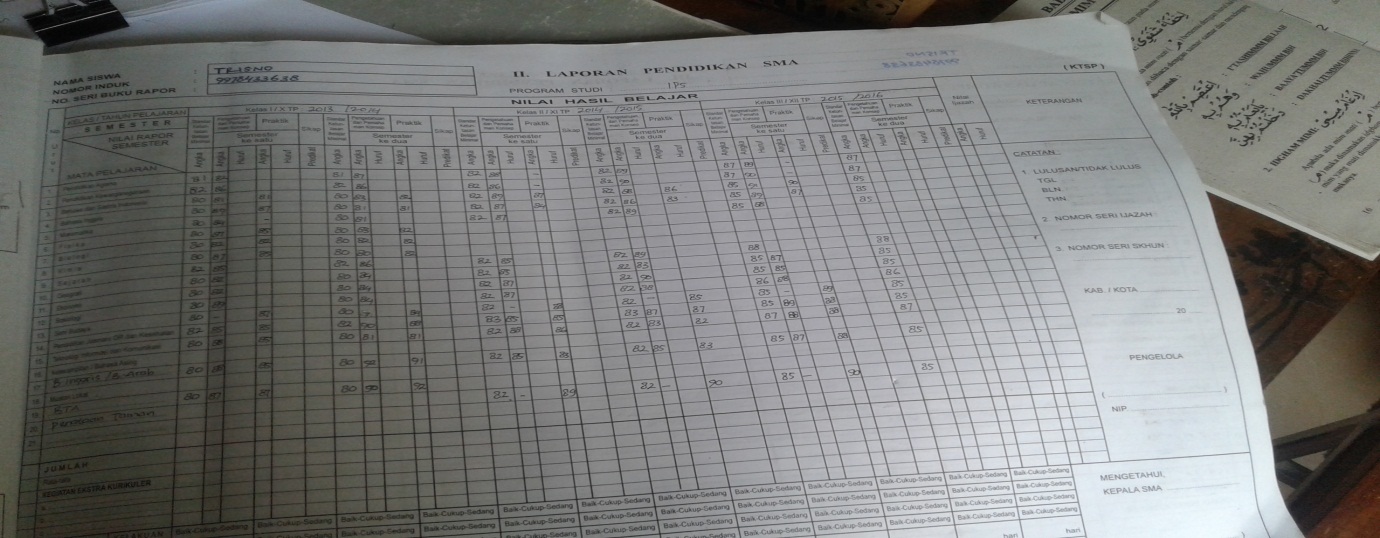 (Buku Induk Siswa SMA Negeri 1 Baraka)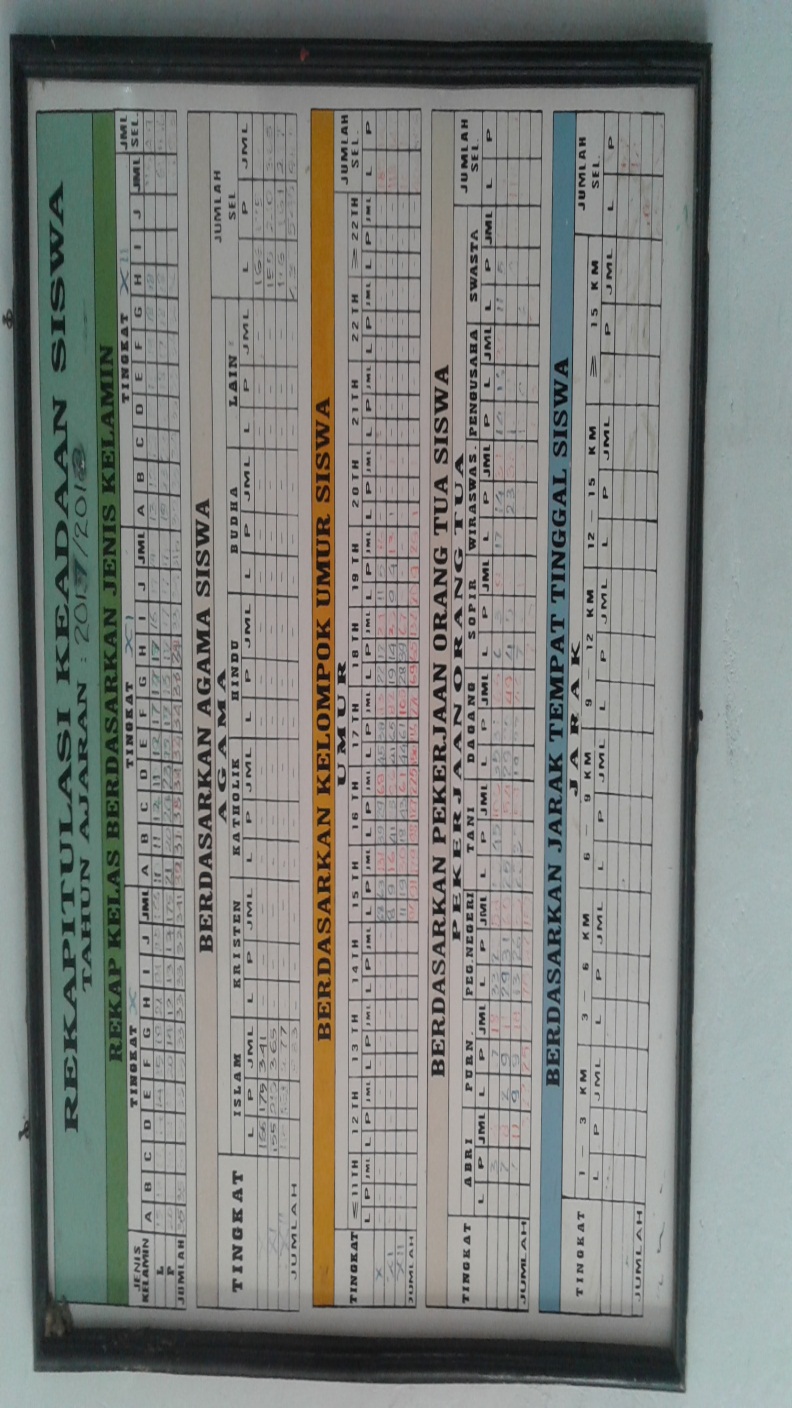 (Rekapitulasi keadaan siswa SMA Negeri 1 Baraka)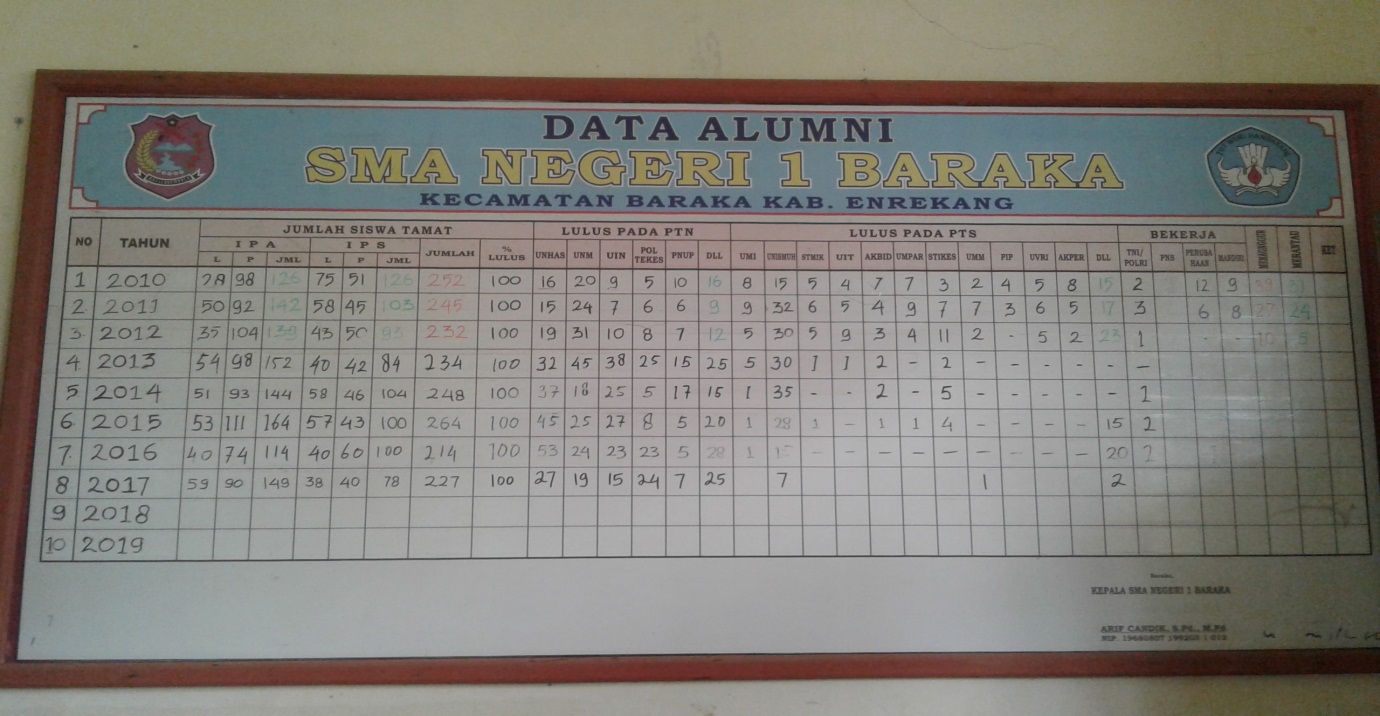 (Data Alumni SMA Negeri 1 Baraka)